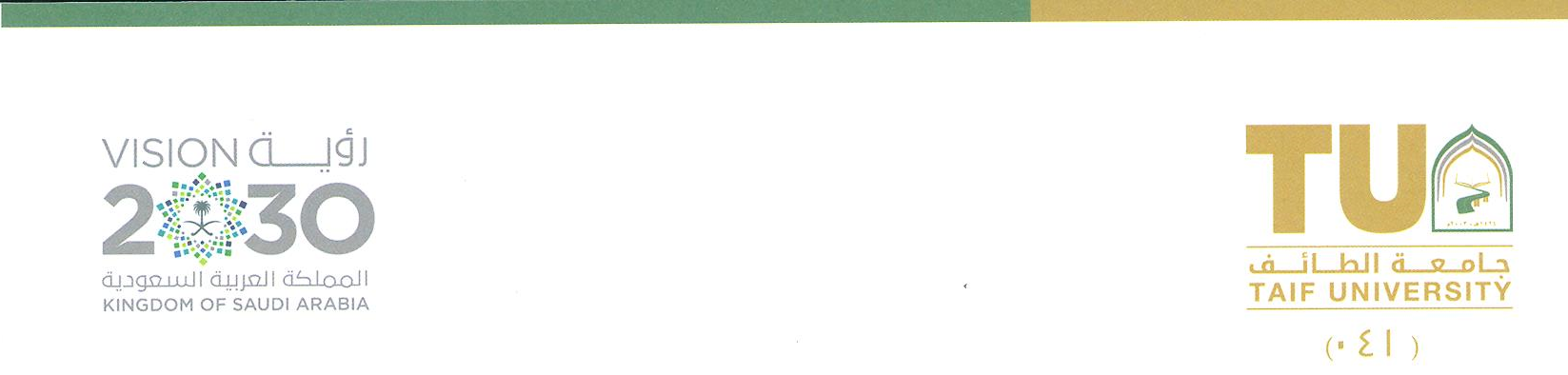 طلب مواد غذائيةسعادة عميد شؤون الطلاب : نأمل التكرم بالموافقة على تأمين الوجبات الغذائية المدونة أدناه والموضحة حسب البيان التالي:-الوجبة الغذائية :   □  إفطار          □  غداء             □  عشاء نوع الوجبة : □ وجبة كاملة ( أساسية وتكميلية)         □  وجبة أساسية فقط.             □  وجبة تكميلية فقط.  نوع الفعالية : □ محاضرة □ ندوة □ لقاء □ أمسية □ تكريم طلاب □ ورشة عمل □ اجتماع □ اخـرى ...........................اسم الفعالية : ........................................................................................................................................................................تاريخ التنفيذ : (        /      /      14هـ  )   الموافق (         /      /      20 م ) اليوم  .......................    عدد الايام:..........................وقت الفعالية : الساعة     :___:____ص / مساءً                           عدد الطلاب: .......................الجهة المنصرف لها الوجبات الغذائية : ............................................................................................................................اسم المنسق : ............................................. جوال (                               ) إعتماد الرئيس المباشر: ......................................  خاص بالعمادة رقم  الطلب : ..............................   تاريخ إستقبال الطلب : (      /      /        20م )نوع الفئة المقدمة : ............................................................................................................................................................................ ملاحظات : .........................................................................................................................................................................................                                                                                            وكيل العمادة للشؤون الرياضية                                                                                           د . فهد جميل الثمالي ____________________________________________________________________التعميدإكمال اللازم تبعاً للنظام التوجيه : ............................................................................................................................................................................................                                                                              عميد شؤون الطلاب المكلف                                                                                        د. أحمد بن محمد فلاته ____________________________________________________________إدارة التغذية السادة شركة التغذية نأمل التكرم بإعداد اللازم:                                            المشرف على  إدارة التغذيةيلاحظ أن : يجب إرسال الطلب قبل 72 ساعة من تاريخ المناسبة (نظام المراسلات / فاكس العمادة: 7274791 ) ونعتذر عن تنفيذ أي طلب خلاف ذلك .